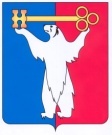 АДМИНИСТРАЦИЯ ГОРОДА НОРИЛЬСКАКРАСНОЯРСКОГО КРАЯРАСПОРЯЖЕНИЕ08.10.2019	                                        г. Норильск 				         № 5303О внесении изменений в распоряжение Администрации города Норильска 
от 12.10.2017 № 5843В целях урегулирования отдельных вопросов согласования проектов нормативных правовых актов, издаваемых Финансовым управлением Администрации города Норильска, 1. Внести в распоряжение Администрации города Норильска от 12.10.2017 
№ 5843 «Об условиях издания отдельных нормативных правовых актов Администрации города Норильска» (далее - Распоряжение) следующее изменение:1.1. дополнить пункт 1.1 Распоряжения словами «либо с работником Правового управления Администрации города Норильска, определенным приказом начальника Правового управления Администрации города Норильска».2. Разместить настоящее распоряжение на официальном сайте муниципального образования город Норильск.И.о. Главы города Норильска							А.В. Малков